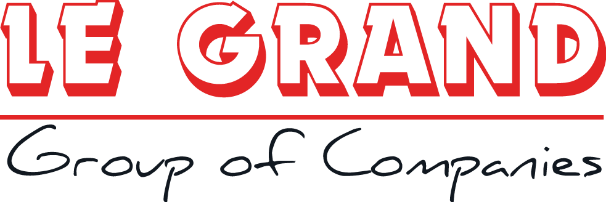 Προσφορά   Εκδρομής ΠΡΟΤΥΠΟ ΓΥΜΝΑΣΙΟ ΗΡΑΚΛΕΙΟΥΠΑΤΡΑ 27/03/2024 – 29/03/2024Σας  καταθέτουμε την  προσφορά μας   για  εκπαιδευτική εκδρομή στην ΠΑΤΡΑ   για 75 Μαθητές και 4 Συνοδούς καθηγητές με αποδοχή  διαμόρφωση του προγράμματος  όπως επιθυμεί το σχολείο σας.  Προτεινόμενες πτήσεις  sky express27/03   GQ 211  HER -ATH      0800- 085029/03  GQ 216   ATH-HER      2015 -2105ΕΝΔΕΙΚΤΙΚΟ ΠΡΟΓΡΑΜΜΑ:1η μέρα   ΗΡΑΚΛΕΙΟ – ΑΘΗΝΑ – ΔΕΛΦΟΙ – ΑΡΑΧΩΒΑ – ΠΑΤΡΑ Συγκέντρωση στο αεροδρόμιο Ηρακλείου και αναχώρηση Άφιξη στην Αθήνα. Άμεση επιβίβαση στα λεωφορεία και αναχώρηση για τον αρχαιολογικό χώρο των Δελφών. Ξενάγηση στον αρχαιολογικό χώρο και στο μουσείο των Δελφών.Επίσκεψη στην Αράχοβα, σχετική παραμονή και αναχώρηση για επίσκεψη στην Ναύπακτο Αναχώρηση για Πάτρα . Τακτοποίηση στα δωμάτια. Έξοδος για φαγητό. Διανυκτέρευση2η μέρα  ΠΑΤΡΑ – ΑΡΧΑΙΑ ΟΛΥΜΠΙΑ Πρωινό και αναχώρηση για την Αρχαία Ολυμπία. Ξενάγηση στην Αρχαία Ολυμπία και το Μουσείο. Περιήγηση και φαγητόΑναχώρηση για Πάτρα. Ελεύθερος χρόνος Νυχτερινή έξοδος Επιστροφή στο ξενοδοχείο. Διανυκτέρευση3η μέρα ΠΑΤΡΑ ΚΑΛΑΒΡΥΤΑ ΑΘΗΝΑ Πρωινό και αναχώρηση για το Διακοπτό Επιβίβαση στον οδοντωτό για Καλάβρυτα Επίσκεψη στην Μονή της Αγίας Λαύρας και στο Μέγα Σπήλαιο Ελεύθερος χρόνος στα Καλάβρυτα Αναχώρηση από Καλάβρυτα για Αθήνα Άφιξη στο αεροδρόμιο και επιστροφή Ηράκλειο Αναχώρηση  για την Εθνική Πινακοθήκη Βόλτα στο Σύνταγμα , στον Εθνικό κήπο , στο Ζάππειο και στο Καλλιμάρμαρο Μεταφορά στο αεροδρόμιο και αναχώρηση για Ηράκλειο .  Προτεινόμενο Ξενοδοχείο διαμονής _________________________________________________________________________ASTIR HOTEL 4****KENTΡΙΚΟ ΠΑΤΡΑ Τιμή  ανά  άτομο σε Τρίκλινα δωμάτια  315€ με  με πρωινό  ( Μαθητές 75-3Free * 315€ =22680€) ____________________________________________Περιλαμβάνονται  Αεροπορικά  εισιτήρια από Ηράκλειο- Αθήνα -Ηράκλειο  με sky express με  αποσκευή βάρους 20 κιλών και χειραποσκευή 8 κιλών.Φόροι αεροδρομίων. Πρόγραμμα επισκέψεων  και εκδρομών με πολυτελή  τουριστικό πούλμαν με   ευγενείς και συνεργάσιμους  οδηγούς με βάση το πρόγραμμα του σχολείου .Τα λεωφορεία μας θα φέρουν  όλες τις προβλεπόμενες από την νομοθεσία προδιαγραφές ,περασμένα από το ΚΤΕΟ  και με ζώνες ασφαλείας και καλή κατάσταση ελαστικών .Βραδινή  μετακίνηση με  τo λεωφορείο μας εντός της  πόλης  . Δύο   διανυκτερεύσεις   με πρωινό    στο προτεινόμενο  ξενοδοχείο  στην ΠΑΤΡΑ  σε τρίκλινα δωμάτια για τους Μαθητές Στις  75  συμμετοχές προσφέρουμε 3  Μαθητές δωρεάν προσφορά του γραφείου μας . Δωρεάν συμμετοχή συνοδών καθηγητών (4)   σε Μονόκλινα δωμάτια.Συνοδός Ιατρός που θα συνοδεύσει την εκδρομή.  Ασφάλεια Αστικής επαγγελματικής ευθύνης σύμφωνα με τον κανονισμό του Υπουργείου Παιδείας καθώς και πρόσθετη ασφάλεια ασθένειας και ατυχήματος καθώς και  για  covid 19Επιστροφή χρημάτων όλου του ποσού σε μαθητή που θα ακυρώσει για λόγω ανωτέρας βίας η ασθένειας  .Έκδοση ατομικών αποδείξεων εφόσον μας ζητηθεί. ΦΠΑ Διόδια  & Εισιτήρια Γέφυρας Ριο-Αντίριο  Ξεναγοί όπου χρειαστούν Εισιτήρια οδοντωτού Σιδηρόδρομου Περιλαμβάνεται ο φόρος διαμονής στα ξενοδοχεία   .Για οποιαδήποτε επιπρόσθετη  πληροφορία είμαστε στην διάθεση σας. Με εκτίμηση .Καλαθάκης  Βαγγέλης 2810301743+6948880852Le Grand Tourism Enterprises AE.ΤΜΗΜΑ ΕΚΔΡΟΜΩΝ